Community medicine 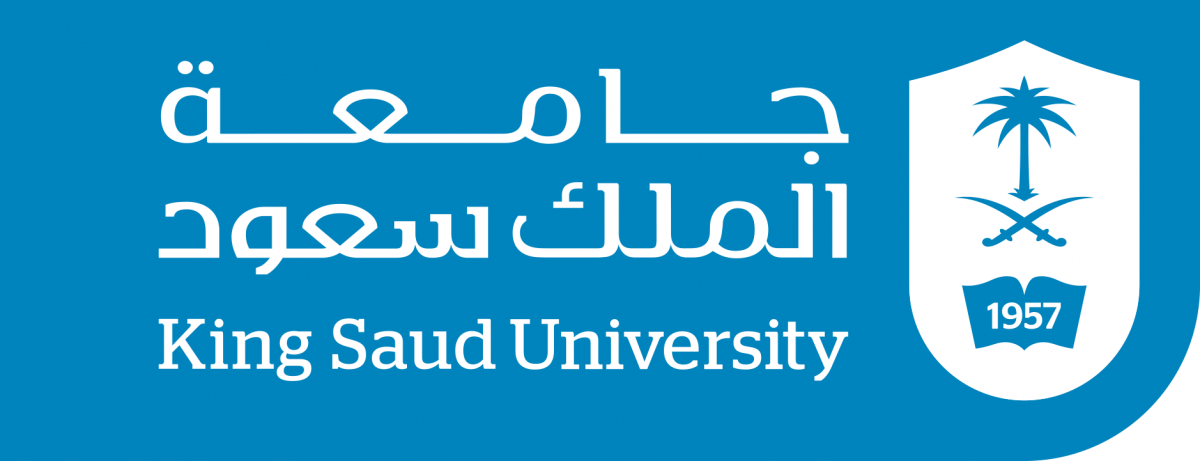 Geriatric Health in Saudi 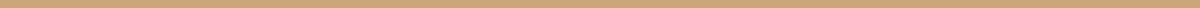 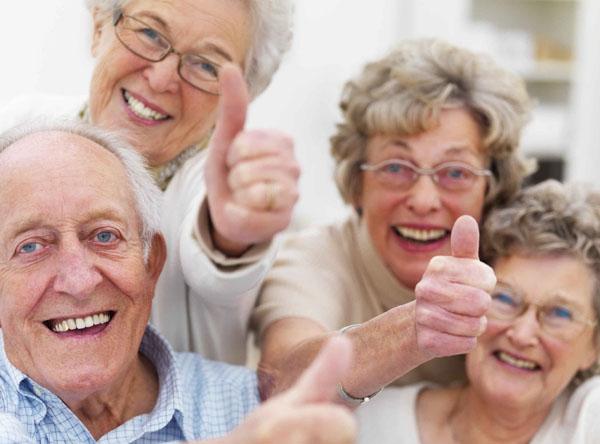 Outline:Define and classify the elderly population Study: The health of Saudi older adults; results from the Saudi National Survey for Elderly Health (SNSEH) 2006–2015 & issues of geriatric health in KSAExplain the demographic changes associated with ageing of the population List the health and social problems associated with ageing, Describe the interaction between physical ill-health, social problems, 
psychological problems and functional limitations  State the top ten causes of years lived with disability, disability adjusted life years lost and death among elderly 70+ years in KSA Outline the aims and aspect of elderly care 1/ Introduction: The elderly population is defined as people aged 65 and over.Life Expectancy; In recent years, there has been a sharp increase in the number of older persons worldwide and more old people are alive nowadays than at any time in history.Classification Of Elderly Population:Young old (60 to less than 75 years)Old (75 years to less than 85 years)Oldest old (85 years and above)Frail elderly (above 60 years with cognitive impairment or a disability)2/ Study: The health of Saudi older adults; results from the Saudi National Survey for Elderly Health (SNSEH) 2006–2015 The mean age was 70.1 years. Around, 70% were illiterate.The most reported diseases were: HTN, Diabetes and joints pain.The most reported medications were:over the counter, antidiabetics and antihypertensive. The nine-years age-adjusted death hazard was 42% higher in SOA males.Issues of geriatric health in KSA:There aren’t many comprehensive geriatric health centres Families fear social contempt regarding leaving elderly in nursery homes.Not many follow-up with their doctors.Homes and public places aren’t well designed for disabled/elderly populations, hence predisposing them to falls and injuries. Sedentary lifestyle 3/ Demographic changes associated with an aging populationOn the population pyramid:60+ years is wideSize of the dependent old is largeLarge portion of population with a longer lifespanDecrease in the workforceThis will lead to an increase in the Old Dependency RatioEffect of an aging population on the economy:Increased demand of healthcareIncreased need for healthcare workersIncrease in retirement costs4/ Health and social problems associated with ageing:A. Chronic diseases: such as: HTN, diabetes and heart diseasesB. Nutrition problems:Primary malnutrition: Reduced intake due to social or economic reasonsSecondary malnutrition: Excess loss and reduced absorptionOverweight and obesity: Imbalance between intake and expenditure of energy C. Polypharmacy:  defined as: taking more than 5 drugs at a time and is the result of:Presence of multitude of diseasesPhysician’s aim to control physical problemsD. Impaired special senses: (smell, hearing & vision),E. Unintentional injuries: mostly falls in the elderly own home > fracture, increase dependency , bed boundF. deterioration of functional abilities.G. Social problems : Low social contact, Decrease income ( limits access to food, healthcare and transportation ) 5/interaction between physical ill-health, social problems, psychological problems and functional limitations:Chronic disease and its effect to the quality of life like:Daily activity.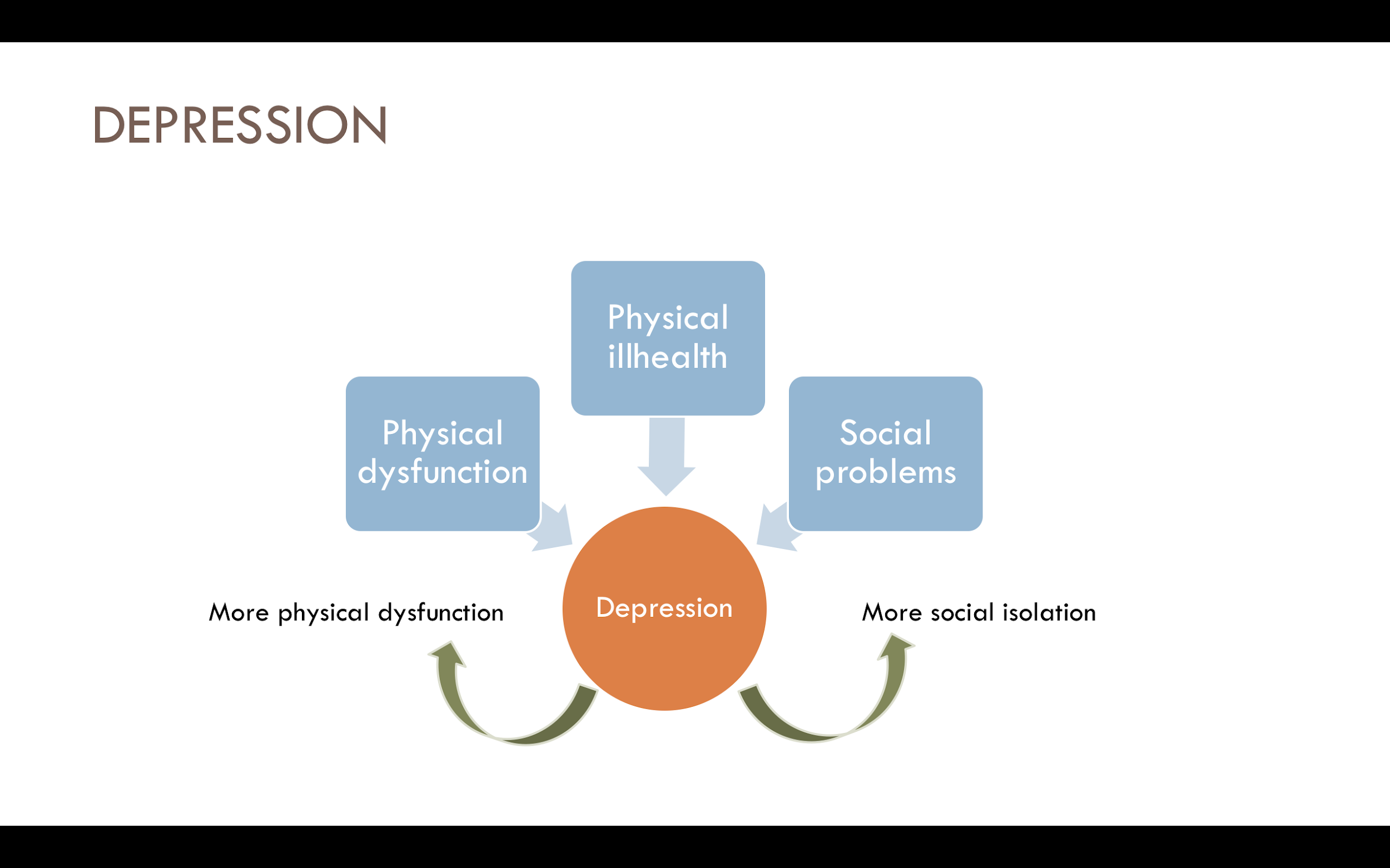 Social activity.Economic status.DepressionCommonest psychological disorder among the elderly. Insidious onset and progressive course.Often not recognized by the elderly or the caregivers.Manifested by executive dysfunction.  6/ Top ten causes of years lived with disability :1- Arthritis: most common causes of long-term disability. 2- Heart disease and stroke                7- Lower respiratory infection: pneumonia-COPD3- Cancer                                                   8- Chronic kidney disease4- Mental health problems                  9- Refraction disorder5- Diabetes                                              10- Back pain6- CNS: parkinson’s & Alzheimer's disease.                                                             7- Care for the elderly :Promote Healthy Ageing.      2.  Early Detection Of Aging And Management.      3.  Social Evaluation And Support.      4.  Community-based Services, ex; Elderly day care centers, Elderly day health centers, Home services.References:Data.oecd.org Khoja AT, Aljawadi MH, Al-Shammari SA, Mohamed AG, Al-Manaa HA, Morlock L, Ahmed S, Khoja TA. The health of Saudi older adults; results from the Saudi National Survey for Elderly Health (SNSEH) 2006–2015. Saudi Pharmaceutical Journal. 2017 Nov 15.The demographics that will change our world and our politics 22 Oct 2015 [ internet ]. [ cited 2018 Mar 13] , available form : http://www.abc.net.au/news/2015-10-22/curson-the-demographics-that-will-change-our-world/687520010 COMMON ELDERLY HEALTH ISSUES February 11, 2016 [ internet ].[cited 2018 Mar 13] , available form: https://vitalrecord.tamhsc.edu/10-common-elderly-health-issues/ Backe IF, Patil GG, Nes RB, Clench-Aas J. The relationship between physical functional limitations, and psychological distress: Considering a possible mediating role of pain, social support and sense of mastery. SSM-population health. 2017 Dec 22.http://vizhub.healthdata.org/irank/arrow.php Homecare: what's available 30 Sep 2015 [internet].[ cited 2018 Mar 13] https://www.nhs.uk/conditions/social-care-and-support/home-care/ Done by:Amjad Alduhaish    Lina Ismael              Luluh Alzeghayer    Rayanh Ababtain    Hadeel alghurairMalak Alyahya         Maryam Saidan    Shahad aldakhyil     Munira Alhussaini   Lina Al Bawardi   Supervisor:Dr. Khawater H. Bahkali 